Considering these developments, the public and disaster risk reduction and management offices concerned are advised to take all necessary measures to protect life and property. Persons living in areas identified to be highly or very highly susceptible to these hazards are advised to follow evacuation and other instructions from local officials. For heavy rainfall warnings, thunderstorm/rainfall advisories, and other severe weather information specific to your area, please monitor products issued by your local PAGASA Regional Services Division.The next tropical cyclone bulletin will be issued at  .DOST-PAGASA					 “AGHON” MAINTAINS ITS STRENGTH AND IS NOW OVER THE COASTAL WATERS OF SAN VICENTE, NORTHERN SAMAR “AGHON” MAINTAINS ITS STRENGTH AND IS NOW OVER THE COASTAL WATERS OF SAN VICENTE, NORTHERN SAMAR “AGHON” MAINTAINS ITS STRENGTH AND IS NOW OVER THE COASTAL WATERS OF SAN VICENTE, NORTHERN SAMAR “AGHON” MAINTAINS ITS STRENGTH AND IS NOW OVER THE COASTAL WATERS OF SAN VICENTE, NORTHERN SAMAR “AGHON” MAINTAINS ITS STRENGTH AND IS NOW OVER THE COASTAL WATERS OF SAN VICENTE, NORTHERN SAMAR “AGHON” MAINTAINS ITS STRENGTH AND IS NOW OVER THE COASTAL WATERS OF SAN VICENTE, NORTHERN SAMAR “AGHON” MAINTAINS ITS STRENGTH AND IS NOW OVER THE COASTAL WATERS OF SAN VICENTE, NORTHERN SAMAR “AGHON” MAINTAINS ITS STRENGTH AND IS NOW OVER THE COASTAL WATERS OF SAN VICENTE, NORTHERN SAMARLocation of Center Location of Center Location of Center Location of Center 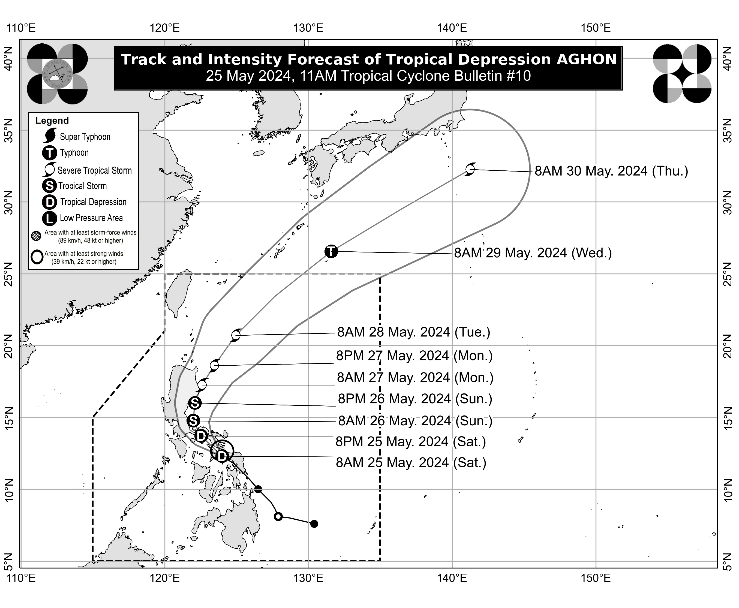 The   AGHON was estimated based on all available data over the coastal waters of San Vicente, Northern Samar (12.3°N, 124.0°E)The   AGHON was estimated based on all available data over the coastal waters of San Vicente, Northern Samar (12.3°N, 124.0°E)The   AGHON was estimated based on all available data over the coastal waters of San Vicente, Northern Samar (12.3°N, 124.0°E)The   AGHON was estimated based on all available data over the coastal waters of San Vicente, Northern Samar (12.3°N, 124.0°E)IntensityIntensityIntensityIntensityMaximum sustained winds of 55 km/h near the center, gustiness of up to 85 km/h, and central pressure of 1004 hPaMaximum sustained winds of 55 km/h near the center, gustiness of up to 85 km/h, and central pressure of 1004 hPaMaximum sustained winds of 55 km/h near the center, gustiness of up to 85 km/h, and central pressure of 1004 hPaMaximum sustained winds of 55 km/h near the center, gustiness of up to 85 km/h, and central pressure of 1004 hPaPresent MovementPresent MovementPresent MovementPresent Movement at 30 km/h at 30 km/h at 30 km/h at 30 km/hExtent of Tropical Cyclone WindsExtent of Tropical Cyclone WindsExtent of Tropical Cyclone WindsExtent of Tropical Cyclone Winds extend outwards up to 110 km from the center extend outwards up to 110 km from the center extend outwards up to 110 km from the center extend outwards up to 110 km from the centerTRACK AND INTENSITY FORECASTTRACK AND INTENSITY FORECASTTRACK AND INTENSITY FORECASTTRACK AND INTENSITY FORECASTTRACK AND INTENSITY FORECASTTRACK AND INTENSITY FORECASTTRACK AND INTENSITY FORECASTTRACK AND INTENSITY FORECASTDate and TimeCenter PositionCenter PositionCenter PositionCenter PositionIntensityIntensityMovement dir. and speed (km/h)Date and TimeLat.(°N)Lon.(°E)LocationLocationMSW(km/h)Cat.Movement dir. and speed (km/h)12-Hour Forecast13.7122.6Over the coastal waters of San Narciso, QuezonOver the coastal waters of San Narciso, Quezon55TDNW 2024-Hour Forecast14.8122.0In the vicinity of Burdeos, QuezonIn the vicinity of Burdeos, Quezon75TSNNW 1036-Hour Forecast16.0122.1Over the coastal waters of Casiguran, AuroraOver the coastal waters of Casiguran, Aurora85TSN 1048-Hour Forecast17.3122.6Over the coastal waters of Divilacan, IsabelaOver the coastal waters of Divilacan, Isabela95STSNNE 1060-Hour Forecast18.6123.5200 km East of Aparri, Cagayan200 km East of Aparri, Cagayan100STSNNE 1572-Hour Forecast20.7125.0315 km East of Basco, Batanes315 km East of Basco, Batanes110STSNE 2596-Hour Forecast26.6131.61,185 km Northeast of Extreme Northern Luzon (OUTSIDE PAR)1,185 km Northeast of Extreme Northern Luzon (OUTSIDE PAR)120TYNE 40120-Hour Forecast32.3141.32,315 km Northeast of Extreme Northern Luzon (OUTSIDE PAR)2,315 km Northeast of Extreme Northern Luzon (OUTSIDE PAR)100STSNE 45TROPICAL CYCLONE WIND SIGNALS (TCWS) IN EFFECTTROPICAL CYCLONE WIND SIGNALS (TCWS) IN EFFECTTROPICAL CYCLONE WIND SIGNALS (TCWS) IN EFFECTTROPICAL CYCLONE WIND SIGNALS (TCWS) IN EFFECTTCWS No.LuzonVisayasMindanao1Wind threat: Strong windsThe eastern portion of Bulacan (Norzagaray, Doña Remedios Trinidad, City of San Jose del Monte), the eastern portion of Nueva Ecija (General Tinio, Gabaldon), Aurora, the northern and southeastern portion of Quezon (Calauag, Guinayangan, Lopez, Buenavista, Catanauan, Mulanay, San Narciso, San Francisco, San Andres, Tagkawayan, Gumaca, Quezon, Alabat, Perez, Plaridel, Pitogo, Macalelon, General Luna, Atimonan, Unisan, Mauban, Real, Infanta, General Nakar, Padre Burgos, Agdangan, Sampaloc, Lucban, City of Tayabas, Pagbilao, Lucena City) including Pollilo Islands, the eastern portion of Laguna (Majayjay, Magdalena, Pagsanjan, Santa Cruz, Luisiana, Cavinti, Lumban, Kalayaan, Paete, Pangil, Siniloan, Mabitac, Santa Maria, Famy, Pakil), the eastern portion of Rizal (City of Antipolo, Rodriguez, Tanay, Baras, Jala-Jala, Pililla, Morong, Teresa, San Mateo), the eastern portion of Romblon (Cajidiocan, Magdiwang, San Fernando, Romblon, Corcuera, Banton), Marinduque, Sorsogon, Albay, Catanduanes, Camarines Sur, Camarines Norte, Masbate including Ticao and Burias IslandsNorthern Samar, Samar, Eastern Samar (Can-Avid, Maslog, City of Borongan, San Policarpo, Taft, Llorente, Maydolong, Dolores, Jipapad, Oras, Arteche, Balangkayan, Sulat, San Julian, Lawaan, Balangiga, General Macarthur, Giporlos, Quinapondan, Hernani), Biliran, the northern portion of Leyte (Tunga, Pastrana, San Miguel, Matag-Ob, Tolosa, Palo, Calubian, Leyte, Carigara, Babatngon, Dagami, Jaro, San Isidro, Santa Fe, Villaba, Palompon, Tabontabon, Tanauan, Merida, Ormoc City, Isabel, Capoocan, Alangalang, Tabango, Tacloban City, Kananga, Barugo), and the extreme northern portion of Cebu (San Remigio, Tabogon, City of Bogo, Medellin, Daanbantayan, Borbon) including Bantayan Islands-1Wind threat: Strong windsWarning lead time: 36 hoursRange of wind speeds: 39 to 61 km/h (Beaufort 6 to 7)Potential impacts of winds: Minimal to minor threat to life and propertyWarning lead time: 36 hoursRange of wind speeds: 39 to 61 km/h (Beaufort 6 to 7)Potential impacts of winds: Minimal to minor threat to life and propertyWarning lead time: 36 hoursRange of wind speeds: 39 to 61 km/h (Beaufort 6 to 7)Potential impacts of winds: Minimal to minor threat to life and propertyHAZARDS AFFECTING LAND AREASHeavy Rainfall OutlookForecast accumulated rainfall: Today to tomorrow noon100-200 mm: Bicol Region, Northern Samar, and the northern portion of Samar50-100 mm: Eastern portion of Isabela, Aurora, Quezon including Polillo Islands, Marinduque, Romblon, the rest of Samar, Eastern Samar, Biliran, the northern portions of Western Visayas, Leyte, and CebuForecast accumulated rainfall: Tomorrow noon to Monday noon100-200 mm: Camarines Norte, Camarines Sur, and Catanduanes.50-100 mm: Quezon, Aurora, and the rest of Bicol Region.Forecast rainfall are generally higher in elevated or mountainous areas. Under these conditions, flooding and rain-induced landslides are possible especially in areas that are highly or very highly susceptible to these hazards as identified in hazard maps and in localities that experienced considerable amounts of rainfall for the past several days.Severe Winds The wind signals warn the public of the general wind threat over an area due to the tropical cyclone. Local winds may be slightly stronger/enhanced in coastal and upland/mountainous areas exposed to winds. Winds are less strong in areas sheltered from the prevailing wind direction.Minimal to minor impacts from strong winds are possible within any of the areas under Wind Signal No. 1.The highest possible Wind Signal that may be hoisted during the passage of AGHON is Wind Signal No. 2.HAZARDS AFFECTING COASTAL WATERSToday: AGHON will bring moderate to rough seas (1.5 to 3.5 m) over the coastal waters along the seaboards of Bicol Region, the southern seaboard of Quezon, the eastern seaboard of Eastern Visayas, the western seaboard of Samar and Northern Samar, and the eastern seaboard of Caraga Region. Mariners of motor bancas and similarly-sized vessels are advised to take precautionary measures while venturing out to sea and, if possible, avoid navigating in these conditions, especially if inexperienced or operating ill-equipped vessels.TRACK AND INTENSITY OUTLOOKAGHON is forecast to move generally northwestward and may possibly make landfall over Ticao Island within the next 12 hours. AGHON will then continue to move northwestward over the coastal waters of Burias Island between this afternoon or evening. It is forecast to emerge either over Lamon Bay or the waters north of Camarines Provinces by tomorrow early morning. This may be followed by another landfall in the vicinity of Polillo Islands tomorrow morning. During this period, AGHON may reach tropical storm category.Around tomorrow afternoon or evening, AGHON will begin to recurve towards the northeast.  As it moves over the Philippine Sea, the tropical cyclone is forecast to continuously intensify and may reach typhoon category on Tuesday evening or Wednesday morning. On the track forecast, AGHON may exit the PAR region no earlier than Tuesday.